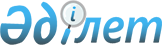 2021-2023 жылдарға арналған Катонқарағай ауданының бюджеті туралыШығыс Қазақстан облысы Катонқарағай аудандық мәслихатының 2020 жылғы 25 желтоқсандағы № 46/400-VI шешімі. Шығыс Қазақстан облысының Әділет департаментінде 2020 жылғы 29 желтоқсанда № 8094 болып тіркелді
      ЗҚАИ-ның ескертпесі.
      Құжаттың мәтінінде түпнұсқаның пунктуациясы мен орфографиясы сақталған.
      Қазақстан Республикасының 2008 жылғы 4 желтоқсандағы Бюджет кодексінің 73, 75-баптарына, Қазақстан Республикасының 2001 жылғы 23 қаңтардағы "Қазақстан Республикасындағы жергілікті мемлекеттік басқару және өзін-өзі басқару туралы" Заңының 6-бабы 1-тармағының 1) тармақшасына, Шығыс Қазақстан облыстық мәслихатының 2020 жылғы 14 желтоқсандағы № 44/495-VI "2021-2023 жылдарға арналған облыстық бюджет туралы" (нормативтік құқықтық актілердің мемлекеттік тіркеу Тізілімінде 7989 нөмірімен тіркелген) шешіміне сәйкес, Катонқарағай аудандық мәслихаты ШЕШІМ ҚАБЫЛДАДЫ:
      1. 2021-2023 жылдарға арналған Катонқарағай ауданының бюджеті тиісінше 1, 2 және 3-қосымшаларға сәйкес, соның ішінде 2021 жылға мынадай көлемдерде бекітілсін:
      1) кірістер – 10 207 041,6 мың теңге, соның ішінде:
      салықтық түсімдер – 952 915,5 мың теңге;
      салықтық емес түсімдер – 7 067,1 мың теңге;
      негізгі капиталды сатудан түсетін түсімдер – 15 126,4 мың теңге;
      трансферттер түсімі – 9 231 932,6 мың теңге;
      2) шығындар – 10 310 738,5 мың теңге;
      3) таза бюджеттік кредиттеу – 61 644,5 мың теңге, соның ішінде:
      бюджеттік кредиттер – 109 387,5 мың теңге;
      бюджеттік кредиттерді өтеу – 47 743,0 мың теңге;
      4) қаржы активтерімен операциялар бойынша сальдо – 0,0 мың теңге, соның ішінде:
      қаржы активтерін сатып алу – 0,0 мың теңге;
      мемлекеттің қаржы активтерін сатудан түсетін түсімдер – 0,0 мың теңге;
      5) бюджет тапшылығы (профициті) – - 165 341,4 мың теңге;
      6) бюджет тапшылығын қаржыландыру (профицитін пайдалану) – 165 341,4 мың теңге:
      қарыздар түсімі – 109 387,5 мың теңге;
      қарыздарды өтеу – 47 743,0 мың теңге;
      бюджет қаражатының пайдаланылатын қалдықтары – 103 696,9 мың теңге.
      Ескерту. 1-тармақ жаңа редакцияда - Шығыс Қазақстан облысы Катонқарағай аудандық мәслихатының 14.12.2021 № 13/132-VII шешімімен (01.01.2021 бастап қолданысқа енгізіледі).


      2. Шығыс Қазақстан облыстық мәслихатының 2020 жылғы 14 желтоқсандағы № 44/495-VI "2021-2023 жылдарға арналған облыстық бюджет туралы" (нормативтік құқықтық актілерді мемлекеттік тіркеу Тізілімінде 7989 нөмірімен тіркелген) шешімімен белгіленген, 2021 жылға арналған аудандық бюджетке әлеуметтік салық, жеке табыс салығы бойынша кірістерді бөлу нормативтері 100 пайыз көлемінде атқару қабылдансын.
      3. 2021 жылға арналған аудандық бюджетте облыстық бюджеттен берілетін субвенция көлемі 5 002 073,0 мың теңге сомасында белгіленгені ескерілсін.
      4. 2021 жылға арналған ауданның жергілікті атқарушы органының резерві 17 938,0 мың теңге сомасында бекітілсін.
      5. 2021 жылға арналған аудан бюджетінде ауылдық округтер бюджеттеріне берілетін субвенция көлемі 391 800,0 мың теңге сомасында ескерілсін, соның ішінде:
      Алтынбел ауылдық округі – 24 531,0 мың теңге;
      Аққайнар ауылдық округі – 28 771,0 мың теңге;
      Ақсу ауылдық округі – 37 783,0 мың теңге;
      Белқарағай ауылдық округі – 29 047,0 мың теңге;
      Жамбыл ауылдық округі – 32 343,0 мың теңге;
      Катонқарағай ауылдық округі – 40 635,0 мың теңге;
      Коробиха ауылдық округі – 34 718,0 мың теңге;
      Ново-Поляковка ауылдық округі – 26 516,0 мың теңге;
      Ново-Хайрузовка ауылдық округі – 28 673,0 мың теңге;
      Солдатово ауылдық округі – 16 237,0 мың теңге;
      Солоновка ауылдық округі – 17 267,0 мың теңге;
      Өрел ауылдық округі – 28 796,0 мың теңге;
      Үлкен Нарын ауылдық округі – 46 483,0 мың теңге.
      6. Қазақстан Республикасының 2015 жылғы 23 қарашадағы Еңбек кодексінің 139-бабының 9-тармағына сәйкес азаматтық қызметшілер болып табылатын және ауылдық жерде жұмыс істейтін әлеуметтік қамсыздандыру, мәдениет саласындағы мамандарға бюджет қаражаты есебінен қызметтің осы түрлерімен қалалық жағдайда айналысатын азаматтық қызметшілердің айлықақыларымен және мөлшерлемелерімен салыстырғанда жиырма бес пайызға жоғарылатылған лауазымдық айлықақылар мен тарифтік мөлшерлемелер ескерілсін.
      Азаматтық қызметшілер болып табылатын және ауылдық жерде жұмыс iстейтiн әлеуметтiк қамсыздандыру, мәдениет саласындағы мамандар лауазымдарының тiзбесiн жергiлiктi өкiлдi органмен келiсу бойынша жергiлiктi атқарушы орган айқындайды.
      7. 2021 жылға арналған жергілікті бюджеттен қаржыландырылатын бюджеттік бағдарламалардың тізбесі 4-қосымшаға сәйкес бекітілсін.
      8. 2021 жылға арналған аудандық бюджетке облыстық бюджеттен түскен нысаналы ағымдағы трансферттер және даму трансферттері 5-қосымшаға сәйкес ескерілсін.
      9. 2021 жылға арналған аудандық бюджетке республикалық бюджеттен түскен нысаналы ағымдағы және даму трансферттері 6-қосымшаға сәйкес ескерілсін.
      10. Бюджеттік инвестициялық жобаларды (бағдарламаларды) іске асыруға бағытталған, бюджеттік бағдарламаларға бөлінген 2021 – 2023 жылдарға арналған аудан бюджетінің бюджеттік даму бағдарламаларының тізбесі 7-қосымшаға сәйкес ескерілсін.
      11. 2021 жылға арналған ауылдық елді мекендердің әлеуметтік саласының мамандарына әлеуметтік қолдау шараларын іске асыру 8-қосымшаға сәйкес ескерілсін.
      12. 2021-2023 жылдарға арналған ауданның жергілікті атқарушы органының резерві 9-қосымшаға сәйкес ескерілсін.
      13. 10-қосымшаға сәйкес Катонқарағай аудандық мәслихатының кейбір шешімдерінің күші жойылды деп танылсын.
      14. Осы шешім 2021 жылғы 1 қаңтардан бастап қолданысқа енгізіледі. 2021 жылға арналған Катонқарағай ауданының бюджеті
      Ескерту. 1-қосымша жаңа редакцияда - Шығыс Қазақстан облысы Катонқарағай аудандық мәслихатының 14.12.2021 № 13/132-VII шешімімен (01.01.2021 бастап қолданысқа енгізіледі). 2022 жылға арналған Катонқарағай ауданының бюджеті 2023 жылға арналған Катонқарағай ауданының бюджет 2021 жылға арналған жергілікті бюджеттен қаржыландырылатын бюджеттік бағдарламалардың тізбесі
      Ескерту. 4-қосымша жаңа редакцияда - Шығыс Қазақстан облысы Катонқарағай аудандық мәслихатының 01.09.2021 № 10/97-VII шешімімен (01.01.2021 бастап қолданысқа енгізіледі). 2021 жылға арналған аудандық бюджетке облыстық бюджеттен түскен нысаналы ағымдағы трансферттер және даму трансферттері
      Ескерту. 5-қосымша жаңа редакцияда - Шығыс Қазақстан облысы Катонқарағай аудандық мәслихатының 14.12.2021 № 13/132-VII шешімімен (01.01.2021 бастап қолданысқа енгізіледі). 2021 жылға арналған аудандық бюджетке республикалық бюджеттен түскен нысаналы ағымдағы және даму трансферттері
      Ескерту. 6-қосымша жаңа редакцияда - Шығыс Қазақстан облысы Катонқарағай аудандық мәслихатының 14.12.2021 № 13/132-VII шешімімен (01.01.2021 бастап қолданысқа енгізіледі). Бюджеттік инвестициялық жобаларды (бағдарламаларды) іске асыруға бағытталған, бюджеттік бағдарламаларға бөлінген 2021-2023 жылдарға арналған аудан бюджетінің бюджеттік даму бағдарламаларының тізбесі
      Ескерту. 7-қосымша жаңа редакцияда - Шығыс Қазақстан облысы Катонқарағай аудандық мәслихатының 26.10.2021 № 11/105-VII шешімімен (01.01.2021 бастап қолданысқа енгізіледі). 2021 жылы ауылдық елді мекендердің әлеуметтік саласының мамандарына әлеуметтік қолдау шараларын іске асыру
      Ескерту. 8-қосымша жаңа редакцияда - Шығыс Қазақстан облысы Катонқарағай аудандық мәслихатының 26.10.2021 № 11/105-VII шешімімен (01.01.2021 бастап қолданысқа енгізіледі). 2021-2023 жылдарға арналған ауданның жергілікті атқарушы органының резерві Катонқарағай аудандық мәслихатының күші жойылған кейбір шешімдерінің тізбесі
      1) Катонқарағай аудандық мәслихатының 2019 жылғы 26 желтоқсандағы № 35/299-VІ "2020-2022 жылдарға арналған Катонқарағай ауданының бюджеті туралы" шешімі (нормативтік құқықтық актілердің мемлекеттік тіркеу Тізілімінде 6483 нөмірімен тіркелген, Қазақстан Республикасы нормативтік құқықтық актілерінің электрондық түрдегі эталондық бақылау банкінде 2020 жылғы 15 қаңтарда жарияланған);
      2) Катонқарағай аудандық мәслихатының 2020 жылғы 20 наурыздағы № 36/316-VI "Катонқарағай аудандық мәслихатының 2019 жылғы 26 желтоқсандағы № 35/299–VI "2020-2022 жылдарға арналған Катонқарағай ауданының бюджеті туралы" шешіміне өзгерістер енгізу туралы" шешімі (нормативтік құқықтық актілердің мемлекеттік тіркеу Тізілімінде 6843 нөмірімен тіркелген, Қазақстан Республикасы нормативтік құқықтық актілерінің электрондық түрдегі эталондық бақылау банкінде 2020 жылғы 10 сәуірде жарияланған);
      3) Катонқарағай аудандық мәслихатының 2020 жылғы 5 мамырдағы № 39/338-VI "Катонқарағай аудандық мәслихатының 2019 жылғы 26 желтоқсандағы № 35/299–VI "2020-2022 жылдарға арналған Катонқарағай ауданының бюджеті туралы" шешіміне өзгерістер мен толықтыру енгізу туралы" шешімі (нормативтік құқықтық актілердің мемлекеттік тіркеу Тізілімінде 7100 нөмірімен тіркелген, Қазақстан Республикасы нормативтік құқықтық актілерінің электрондық түрдегі эталондық бақылау банкінде 2020 жылғы 26 мамырда жарияланған);
      4) Катонқарағай аудандық мәслихатының 2020 жылғы 26 маусымдағы № 40/346-VI "Катонқарағай аудандық мәслихатының 2019 жылғы 26 желтоқсандағы № 35/299–VI "2020-2022 жылдарға арналған Катонқарағай ауданының бюджеті туралы" шешіміне өзгерістер енгізу туралы" шешімі (нормативтік құқықтық актілердің мемлекеттік тіркеу Тізілімінде 7283 нөмірімен тіркелген, Қазақстан Республикасы нормативтік құқықтық актілерінің электрондық түрдегі эталондық бақылау банкінде 2020 жылғы 14 шілдеде жарияланған);
      5) Катонқарағай аудандық мәслихатының 2020 жылғы 11 тамыздағы № 41/363-VI "Катонқарағай аудандық мәслихатының 2019 жылғы 26 желтоқсандағы № 35/299–VI "2020-2022 жылдарға арналған Катонқарағай ауданының бюджеті туралы" шешіміне өзгерістер енгізу туралы" шешімі (нормативтік құқықтық актілердің мемлекеттік тіркеу Тізілімінде 7458 нөмірімен тіркелген, Қазақстан Республикасы нормативтік құқықтық актілерінің электрондық түрдегі эталондық бақылау банкінде 2020 жылғы 21 тамызда жарияланған);
      6) Катонқарағай аудандық мәслихатының 2020 жылғы 30 қыркүйектегі № 42/377-VI "Катонқарағай аудандық мәслихатының 2019 жылғы 26 желтоқсандағы № 35/399–VI "2020-2022 жылдарға арналған Катонқарағай ауданының бюджеті туралы" шешіміне өзгерістер енгізу туралы" шешімі (нормативтік құқықтық актілердің мемлекеттік тіркеу Тізілімінде 7635 нөмірімен тіркелген, Қазақстан Республикасы нормативтік құқықтық актілерінің электрондық түрдегі эталондық бақылау банкінде 2020 жылғы 13 қазанда жарияланған).
      7) Катонқарағай аудандық мәслихатының 2020 жылғы 28 қазандағы № 44/382-VI "Катонқарағай аудандық мәслихатының 2019 жылғы 26 желтоқсандағы № 35/399–VI "2020-2022 жылдарға арналған Катонқарағай ауданының бюджеті туралы" шешіміне өзгерістер енгізу туралы" шешімі (нормативтік құқықтық актілердің мемлекеттік тіркеу Тізілімінде 7781 нөмірімен тіркелген, Қазақстан Республикасы нормативтік құқықтық актілерінің электрондық түрдегі эталондық бақылау банкінде 2020 жылғы 13 қарашада жарияланған);
      8) Катонқарағай аудандық мәслихатының 2020 жылғы 23 қарашадағы № 45/392-VI "Катонқарағай аудандық мәслихатының 2019 жылғы 26 желтоқсандағы № 35/399–VI "2020-2022 жылдарға арналған Катонқарағай ауданының бюджеті туралы" шешіміне өзгерістер енгізу туралы" шешімі (нормативтік құқықтық актілердің мемлекеттік тіркеу Тізілімінде 7901 нөмірімен тіркелген, Қазақстан Республикасы нормативтік құқықтық актілерінің электрондық түрдегі эталондық бақылау банкінде 2020 жылғы 3 желтоқсанда жарияланған).
					© 2012. Қазақстан Республикасы Әділет министрлігінің «Қазақстан Республикасының Заңнама және құқықтық ақпарат институты» ШЖҚ РМК
				
      Сессия төрағасы 

Г. Ағажаева

      Мәслихат хатшысы 

Д. Бралинов
Катонқарағай 
аудандық мәслихаты 
2020 жылғы 25 желтоқсандағы 
№ 46/400-VI шешіміне қосымша
Санаты
Санаты
Санаты
Санаты
Барлық кірістер (мың теңге)
Сыныбы
Сыныбы
Сыныбы
Барлық кірістер (мың теңге)
Ішкі сыныбы
Ішкі сыныбы
Барлық кірістер (мың теңге)
Атауы
Барлық кірістер (мың теңге)
1
2
3
4
5
I.Кірістер
10207041,6
1
Салықтық түсімдер
952915,5
01
Табыс салығы
486512,2
1
Корпоративтік табыс салығы
31357,0
2
Жеке табыс салығы
455155,2
03
Әлеуметтiк салық
384206,9
1
Әлеуметтік салық
384206,9
04
Меншiкке салынатын салықтар
43310,8
1
Мүлiкке салынатын салықтар
43289,0
5
Бірыңғай жер салығы 
21,8
05
Тауарларға, жұмыстарға және қызметтерге салынатын ішкі салықтар
34708,6
2
Акциздер
2013,0
3
Табиғи және басқа да ресурстарды пайдаланғаны үшiн түсетiн түсiмдер
24450,8
4
Кәсiпкерлiк және кәсiби қызметтi жүргiзгенi үшiн алынатын алымдар
8244,8
08
Заңдық маңызы бар әрекеттерді жасағаны және (немесе) оған уәкілеттігі бар мемлекеттік органдар немесе лауазымды адамдар құжаттар бергені үшін алынатын міндетті төлемдер
4177,0
1
Мемлекеттік баж
4177,0
2
Салықтық емес түсiмдер
7067,1
01
Мемлекеттік меншіктен түсетін кірістер
549,8
5
Мемлекет меншігіндегі мүлікті жалға беруден түсетін кірістер
492,8
7
Мемлекеттік бюджеттен берілген кредиттер бойынша сыйақылар
57,0
04
Мемлекеттік бюджеттен қаржыландырылатын, сондай-ақ Қазақстан Республикасы Ұлттық Банкінің бюджетінен (шығыстар сметасынан) ұсталатын және қаржыландырылатын мемлекеттік мекемелер салатын айыппұлдар, өсімпұлдар, санкциялар, өндіріп алулар
1410,3
1
Мұнай секторы ұйымдарынан және Жәбірленушілерге өтемақы қорына түсетін түсімдерді қоспағанда, мемлекеттік бюджеттен қаржыландырылатын, сондай-ақ Қазақстан Республикасы Ұлттық Банкінің бюджетінен (шығыстар сметасынан) ұсталатын және қаржыландырылатын мемлекеттік мекемелер салатын айыппұлдар, өсімпұлдар, санкциялар, өндіріп алулар
1410,3
06
Басқа да салықтық емес түсiмдер
5107,0
1
Басқа да салықтық емес түсiмдер
5107,0
3
Негізгі капиталды сатудан түсетін түсімдер
15126,4
01
Мемлекеттік мекемелерге бекітілген мемлекеттік мүлікті сату
3203,8
1
Мемлекеттік мекемелерге бекітілген мемлекеттік мүлікті сату
3203,8
03
Жердi және материалдық емес активтердi сату
11922,6
1
Жерді сату
11004,8
2
 Материалдық емес активтерді сату 
917,8
4
Трансферттердің түсімдері
9231932,6
01
Төмен тұрған мемлекеттiк басқару органдарынан трансферттер 
64,7
3
Аудандық маңызы бар қалалардың, ауылдардың, кенттердің, аулдық округтардың бюджеттерінен трансферттер
64,7
02
Мемлекеттiк басқарудың жоғары тұрған  органдарынан түсетiн трансферттер
9231867,9
2
Облыстық бюджеттен түсетiн трансферттер
9231867,9
Функционалдық топ
Функционалдық топ
Функционалдық топ
Функционалдық топ
Сомасы (мың теңге)
Бюджеттік бағдарламалардың әкiмшiсi
Бюджеттік бағдарламалардың әкiмшiсi
Бюджеттік бағдарламалардың әкiмшiсi
Сомасы (мың теңге)
Бағдарлама
Бағдарлама
Сомасы (мың теңге)
Атауы
Сомасы (мың теңге)
1
2
3
4
5
II. Шығындар
10310738,5
01
Жалпы сипаттағы мемлекеттiк қызметтер 
1038562,0
112
Аудан (облыстық маңызы бар қала) мәслихатының аппараты
28178,0
001
Аудан (облыстық маңызы бар қала) мәслихатының қызметін қамтамасыз ету жөніндегі қызметтер
27978,0
003
Мемлекеттік органның күрделі шығыстары
200,0
122
Аудан (облыстық маңызы бар қала) әкімінің аппараты
210107,0
001
Аудан (облыстық маңызы бар қала) әкімінің қызметін қамтамасыз ету жөніндегі қызметтер
209568,0
003
Мемлекеттік органның күрделі шығыстары
539,0
459
Ауданның (облыстық маңызы бар қаланың) экономика және қаржы бөлімі
136887,0
001
Ауданның (облыстық маңызы бар қаланың) экономикалық саясаттын қалыптастыру мен дамыту, мемлекеттік жоспарлау, бюджеттік атқару және коммуналдық меншігін басқару саласындағы мемлекеттік саясатты іске асыру жөніндегі қызметтер
53486,0
003
Салық салу мақсатында мүлікті бағалауды жүргізу
974,0
010
Жекешелендіру, коммуналдық меншікті басқару, жекешелендіруден кейінгі қызмет және осыған байланысты дауларды реттеу
121,0
113
Төменгі тұрған бюджеттерге берілетін нысаналы ағымдағы трансферттер
77331,0
015
Мемлекеттік органның күрделі шығыстары
4975,0
458
Ауданның (облыстық маңызы бар қаланың) тұрғын үй-коммуналдық шаруашылығы, жолаушылар көлігі және автомобиль жолдары бөлімі
639670,0
001
Жергілікті деңгейде тұрғын үй-коммуналдық шаруашылығы, жолаушылар көлігі және автомобиль жолдары саласындағы мемлекеттік саясатты іске асыру жөніндегі қызметтер
34196,0
113
Төменгі тұрған бюджеттерге берілетін нысаналы ағымдағы трансферттер
605474,0
493
Ауданның (облыстық маңызы бар қаланың) кәсіпкерлік, өнеркәсіп және туризм бөлімі
23720,0
001
Жергілікті деңгейде кәсіпкерлікті, өнеркәсіпті және туризмді дамыту саласындағы мемлекеттік саясатты іске асыру жөніндегі қызметтер
23470,0
003
Мемлекеттік органның күрделі шығыстары
250,0
02
Қорғаныс
74635,0
122
Аудан (облыстық маңызы бар қала) әкімінің аппараты
74635,0
005
Жалпыға бірдей әскери міндетті атқару шеңберіндегі іс-шаралар
12468,0
006
Аудан (облыстық маңызы бар қала) ауқымындағы төтенше жағдайлардың алдын алу және оларды жою
62167,0
03
Қоғамдық тәртіп, қауіпсіздік, құқықтық, сот, қылмыстық-атқару қызметі
1250,0
458
Ауданның (облыстық маңызы бар қаланың) тұрғын үй-коммуналдық шаруашылығы, жолаушылар көлігі және автомобиль жолдары бөлімі
1250,0
021
Елдi мекендерде жол қозғалысы қауiпсiздiгін қамтамасыз ету
1250,0
06
Әлеуметтiк көмек және әлеуметтiк қамсыздандыру
596984,5
451
Ауданның (облыстық маңызы бар қаланың) жұмыспен қамту және әлеуметтік бағдарламалар бөлімі
596984,5
001
Жергілікті деңгейде халық үшін әлеуметтік бағдарламаларды жұмыспен қамтуды қамтамасыз етуді іске асыру саласындағы мемлекеттік саясатты іске асыру жөніндегі қызметтер
40482,0
002
Жұмыспен қамту бағдарламасы
127780,0
004
Ауылдық жерлерде тұратын денсаулық сақтау, білім беру, әлеуметтік қамтамасыз ету, мәдениет, спорт және ветеринар мамандарына отын сатып алуға Қазақстан Республикасының заңнамасына сәйкес әлеуметтік көмек көрсету
59971,0
005
Мемлекеттік атаулы әлеуметтік көмек 
103426,0
006
Тұрғын үйге көмек көрсету
1061,0
007
Жергілікті өкілетті органдардың шешімі бойынша мұқтаж азаматтардың жекелеген топтарына әлеуметтік көмек
45588,5
010
Үйден тәрбиеленіп оқытылатын мүгедек балаларды материалдық қамтамасыз ету
1283,0
011
Жәрдемақыларды және басқа да әлеуметтік төлемдерді есептеу, төлеу мен жеткізу бойынша қызметтерге ақы төлеу
2757,0
014
Мұқтаж азаматтарға үйде әлеуметтiк көмек көрсету
143804,0
017
Оңалтудың жеке бағдарламасына сәйкес мұқтаж мүгедектерді протездік-ортопедиялық көмек, сурдотехникалық құралдар, тифлотехникалық құралдар, санаторий-курорттық емделу, міндетті гигиеналық құралдармен қамтамасыз ету, арнаулы жүріп-тұру құралдары, қозғалуға қиындығы бар бірінші топтағы мүгедектерге жеке көмекшінің және есту бойынша мүгедектерге қолмен көрсететін тіл маманының қызметтері мен қамтамасыз ету
12952,0
021
Мемлекеттік органның күрделі шығыстары
826,0
023
Жұмыспен қамту орталықтарының қызметін қамтамасыз ету
50535,0
050
Қазақстан Республикасында мүгедектердің құқықтарын қамтамасыз етуге және өмір сүру сапасын жақсарту
3519,0
094
Әлеуметтік көмек ретінде тұрғын үй сертификаттарын беру
3000,0
07
Тұрғын үй-коммуналдық шаруашылық
2376262,0
458
Ауданның (облыстық маңызы бар қаланың) тұрғын үй-коммуналдық шаруашылығы, жолаушылар көлігі және автомобиль жолдары бөлімі
503060,4
004
Азаматтардың жекелеген санаттарын тұрғын үймен қамтамасыз ету
446700,0
012
Сумен жабдықтау және су бұру жүйесінің жұмыс істеуі
34982,1
015
Елдi мекендердегі көшелердi жарықтандыру
9413,0
026
Ауданның (облыстық маңызы бар қаланың) коммуналдық меншігіндегі жылу жүйелерін қолдануды ұйымдастыру
11965,3
466
Ауданның (облыстық маңызы бар қаланың) сәулет, қала құрылысы және құрылыс бөлімі
1873201,6
003
Коммуналдық тұрғын үй қорының тұрғын үйін жобалау және (немесе) салу, реконструкциялау 
257531,0
004
Инженерлік-коммуникациялық инфрақұрылымды жобалау, дамыту және (немесе) жайластыру
23509,6
058
Елді мекендердегі сумен жабдықтау және су бұру жүйелерін дамыту
1592161,0
08
Мәдениет, спорт, туризм және ақпараттық кеңістiк
481457,2
465
Ауданның (облыстық маңызы бар қаланың) дене шынықтыру және спорт бөлімі
21911,0
001
Жергілікті деңгейде дене шынықтыру және спорт саласындағы мемлекеттік саясатты іске асыру жөніндегі қызметтер
12723,0
006
Аудандық (облыстық маңызы бар қалалық) деңгейде спорттық жарыстар өткiзу
1783,0
007
Әртүрлi спорт түрлерi бойынша аудан (облыстық маңызы бар қала) құрама командаларының мүшелерiн дайындау және олардың облыстық спорт жарыстарына қатысуы
7405,0
478
Ауданның (облыстық маңызы бар қаланың) ішкі саясат, мәдениет және тілдерді дамыту бөлімі
459546,2
001
Ішкі саясат, мәдениет, тілдерді дамыту және спорт  саласында  мемлекеттік саясатты жергілікті деңгейде іске асыру бойынша қызметтер
39220,0
003
Мемлекеттік органның күрделі шығыстары
300,0
004
Жастар саясаты саласында іс-шараларды іске асыру
17782,0
005
Мемлекеттік ақпараттық саясат жүргізу жөніндегі қызметтер
12000,0
007
Аудандық (қалалық) кiтапханалардың жұмыс iстеуi
50652,0
008
Мемлекеттiк тiлдi және Қазақстан халқының басқа да тiлдерін дамыту
10414,0
009
Мәдени-демалыс жұмысын қолдау
297486,0
032
Ведомстволық бағыныстағы мемлекеттік мекемелер мен ұйымдардың күрделі шығыстары
31692,2
10
Ауыл, су, орман, балық шаруашылығы, ерекше қорғалатын табиғи аумақтар, қоршаған ортаны және жануарлар дүниесін қорғау, жер қатынастары
150194,0
462
Ауданның (облыстық маңызы бар қаланың) ауыл шаруашылығы бөлімі
26394,0
001
Жергілікті деңгейде ауыл шаруашылығы саласындағы мемлекеттік саясатты іске асыру жөніндегі қызметтер
26104,0
006
Мемлекеттік органның күрделі шығыстары
290,0
463
Ауданның (облыстық маңызы бар қаланың) жер қатынастары бөлімі
27015,0
001
Аудан (облыстық маңызы бар қала) аумағында жер қатынастарын реттеу саласындағы мемлекеттік саясатты іске асыру жөніндегі қызметтер
22631,0
006
Аудандардың, облыстық маңызы бар, аудандық маңызы бар қалалардың, кенттердiң, ауылдардың, ауылдық округтердiң шекарасын белгiлеу кезiнде жүргiзiлетiн жерге орналастыру
3965,0
007
Мемлекеттік органның күрделі шығыстары
419,0
459
Ауданның (облыстық маңызы бар қаланың) экономика және қаржы бөлімі
24785,0
099
Мамандарға әлеуметтік қолдау көрсету жөніндегі шараларды іске асыру
24785,0
466
Ауданның (облыстық маңызы бар қаланың) сәулет, қала құрылысы және құрылыс бөлімі
72000,0
010
Ауыл шаруашылығы объектілерін дамыту
72000,0
11
Өнеркәсіп, сәулет, қала құрылысы және құрылыс қызметі
26199,0
466
Ауданның (облыстық маңызы бар қаланың) сәулет, қала құрылысы және құрылыс бөлімі
26199,0
001
Құрылыс, облыс қалаларының, аудандарының және елді мекендерінің сәулеттік бейнесін жақсарту саласындағы мемлекеттік саясатты іске асыру және ауданның (облыстық маңызы бар қаланың) аумағын оңтайлы және тиімді қала құрылыстық игеруді қамтамасыз ету жөніндегі қызметтер
26199,0
12
Көлiк және коммуникация
452904,9
458
Ауданның (облыстық маңызы бар қаланың) тұрғын үй-коммуналдық шаруашылығы, жолаушылар көлігі және автомобиль жолдары бөлімі
452904,9
023
Автомобиль жолдарының жұмыс істеуін қамтамасыз ету
2068,7
024
Кентiшiлiк (қалаiшiлiк), қала маңындағы ауданiшiлiк қоғамдық жолаушылар тасымалдарын ұйымдастыру
538,0
045
Аудандық маңызы бар автомобиль жолдарын және елді-мекендердің көшелерін күрделі және орташа жөндеу
100000,0
051
Көлiк инфрақұрылымының басым жобаларын іске асыру
350298,2
13
Басқалар
399764,3
459
Ауданның (облыстық маңызы бар қаланың) экономика және қаржы бөлімі
17000,0
012
Ауданның (облыстық маңызы бар қаланың) жергілікті атқарушы органының резерві 
17000,0
458
Ауданның (облыстық маңызы бар қаланың) тұрғын үй-коммуналдық шаруашылығы, жолаушылар көлігі және автомобиль жолдары бөлімі
17000,0
040
Өңірлерді дамытудың 2025 жылға дейінгі мемлекеттік бағдарламасы шеңберінде өңірлерді экономикалық дамытуға жәрдемдесу бойынша шараларды іске асыру
17000,0
466
Ауданның (облыстық маңызы бар қаланың) сәулет, қала құрылысы және құрылыс бөлімі
365764,3
079
"Ауыл-Ел бесігі" жобасы шеңберінде ауылдық елді мекендердегі әлеуметтік және инженерлік инфрақұрылымдарды дамыту
365764,3
14
Борышқа қызмет көрсету
26762,0
459
Ауданның (облыстық маңызы бар қаланың) экономика және қаржы бөлімі
26762,0
021
Жергілікті атқарушы органдардың облыстық бюджеттен қарыздар бойынша сыйақылар мен өзге де төлемдерді төлеу бойынша борышына қызмет көрсету
26762,0
15
Трансферттер
4685763,6
459
Ауданның (облыстық маңызы бар қаланың) экономика және қаржы бөлімі
4685763,6
006
Пайдаланылмаған (толық пайдаланылмаған) нысаналы трансферттерді қайтару
1471,6
024
Заңнаманы өзгертуге байланысты жоғары тұрған бюджеттің шығындарын өтеуге төменгі тұрған бюджеттен ағымдағы нысаналы трансферттер
4292492,0
038
Субвенциялар
391800,0
III. Таза бюджеттік кредиттеу
61644,5
Бюджеттік кредиттер
109387,5
10
Ауыл, су, орман, балық шаруашылығы, ерекше қорғалатын табиғи аумақтар, қоршаған ортаны және жануарлар дүниесін қорғау, жер қатынастары
109387,5
459
Ауданның (облыстық маңызы бар қаланың) экономика және қаржы бөлімі
109387,5
018
Мамандарды әлеуметтік қолдау шараларын іске асыру үшін бюджеттік кредиттер
109387,5
5
Бюджеттік кредиттерді өтеу
47743,0
01
Бюджеттік кредиттерді өтеу
47743,0
1
Мемлекеттік бюджеттен берілген бюджеттік кредиттерді өтеу
47743,0
IV. Қаржы активтерімен операциялар бойынша сальдо
0,0
Қаржы активтерін сатып алу
0,0
Мемлекеттің қаржы активтерін сатудан түсетін түсімдер
0,0
V. Бюджет тапшылығы (профициті)
-165341,4
VI. Бюджет тапшылығын қаржыландыру (профицитін пайдалану) 
165341,4
7
Қарыздар түсімдері
109387,5
01
Мемлекеттік ішкі қарыздар  
109387,5
2
Қарыз алу келісім-шарттары
109387,5
16
Қарыздарды өтеу
47743,0
459
Ауданның (облыстық маңызы бар қаланың) экономика және қаржы бөлімі
47743,0
005
Жергілікті атқарушы органның жоғары тұрған бюджет алдындағы борышын өтеу
47743,0
8
Бюджет қаражаттарының пайдаланылатын қалдықтары
103696,9
01
Бюджет қаражаты қалдықтары
103696,9
1
Бюджет қаражатының бос қалдықтары
103696,9Катонқарағай 
аудандық мәслихатының 
2020 жылғы 25 желтоқсандағы 
№ 46/400-VI шешіміне 
2-қосымша
Санаты
Санаты
Санаты
Санаты
Барлық кірістер (мың теңге)
Сыныбы
Сыныбы
Сыныбы
Барлық кірістер (мың теңге)
Ішкі сыныбы
Ішкі сыныбы
Барлық кірістер (мың теңге)
Атауы
Барлық кірістер (мың теңге)
1
2
3
4
5
I.Кірістер
6546010,0
1
Салықтық түсімдер
851057,0
01
Табыс салығы
424331,0
1
Корпоративтік табыс салығы
23133,0
2
Жеке табыс салығы
401198,0
03
Әлеуметтiк салық
349255,0
1
Әлеуметтік салық
349255,0
04
Меншiкке салынатын салықтар
41413,0
1
Мүлiкке салынатын салықтар
41413,0
05
Тауарларға, жұмыстарға және қызметтерге салынатын ішкі салықтар
30338,0
2
Акциздер
2086,0
3
Табиғи және басқа да ресурстарды пайдаланғаны үшiн түсетiн түсiмдер
20800,0
4
Кәсiпкерлiк және кәсiби қызметтi жүргiзгенi үшiн алынатын алымдар
7452,0
08
Заңдық маңызы бар әрекеттерді жасағаны және (немесе) оған уәкілеттігі бар мемлекеттік органдар немесе лауазымды адамдар құжаттар бергені үшін алынатын міндетті төлемдер
5720,0
1
Мемлекеттік баж
5720,0
2
Салықтық емес түсiмдер
6954,0
01
Мемлекеттік меншіктен түсетін кірістер
293,0
5
Мемлекет меншігіндегі мүлікті жалға беруден түсетін кірістер
230,0
7
Мемлекеттік бюджеттен берілген кредиттер бойынша сыйақылар
63,0
06
Басқа да салықтық емес түсiмдер
6661,0
1
Басқа да салықтық емес түсiмдер
6661,0
3
Негізгі капиталды сатудан түсетін түсімдер
10011,0
01
Мемлекеттік мекемелерге бекітілген мемлекеттік мүлікті сату
5667,0
1
Мемлекеттік мекемелерге бекітілген мемлекеттік мүлікті сату
5667,0
03
Жердi және материалдық емес активтердi сату
4344,0
1
Жерді сату
4095,0
2
 Материалдық емес активтерді сату 
249,0
4
Трансферттердің түсімдері
5677988,0
02
Мемлекеттiк басқарудың жоғары тұрған органдарынан түсетiн трансферттер
5677988,0
2
Облыстық бюджеттен түсетiн трансферттер
5677988,0
Функционалдық топ
Функционалдық топ
Функционалдық топ
Функционалдық топ
Сомасы (мың теңге)
Бюджеттік бағдарламалардың әкiмшiсi
Бюджеттік бағдарламалардың әкiмшiсi
Бюджеттік бағдарламалардың әкiмшiсi
Сомасы (мың теңге)
Бағдарлама
Бағдарлама
Сомасы (мың теңге)
Атауы
Сомасы (мың теңге)
1
2
3
4
5
II. Шығындар
6546010,0
01
Жалпы сипаттағы мемлекеттiк қызметтер 
259411,0
112
Аудан (облыстық маңызы бар қала) мәслихатының аппараты
21018,0
001
Аудан (облыстық маңызы бар қала) мәслихатының қызметін қамтамасыз ету жөніндегі қызметтер
21018,0
122
Аудан (облыстық маңызы бар қала) әкімінің аппараты
154135,0
001
Аудан (облыстық маңызы бар қала) әкімінің қызметін қамтамасыз ету жөніндегі қызметтер
152835,0
003
Мемлекеттік органның күрделі шығыстары
1300,0
459
Ауданның (облыстық маңызы бар қаланың) экономика және қаржы бөлімі
45863,0
001
Ауданның (облыстық маңызы бар қаланың) экономикалық саясаттын қалыптастыру мен дамыту, мемлекеттік жоспарлау, бюджеттік атқару және коммуналдық меншігін басқару саласындағы мемлекеттік саясатты іске асыру жөніндегі қызметтер
42431,0
003
Салық салу мақсатында мүлікті бағалауды жүргізу
1012,0
010
Жекешелендіру, коммуналдық меншікті басқару, жекешелендіруден кейінгі қызмет және осыған байланысты дауларды реттеу
1420,0
015
Мемлекеттік органның күрделі шығыстары
1000,0
458
Ауданның (облыстық маңызы бар қаланың) тұрғын үй-коммуналдық шаруашылығы, жолаушылар көлігі және автомобиль жолдары бөлімі
19726,0
001
Жергілікті деңгейде тұрғын үй-коммуналдық шаруашылығы, жолаушылар көлігі және автомобиль жолдары саласындағы мемлекеттік саясатты іске асыру жөніндегі қызметтер
19726,0
493
Ауданның (облыстық маңызы бар қаланың) кәсіпкерлік, өнеркәсіп және туризм бөлімі
18669,0
001
Жергілікті деңгейде кәсіпкерлікті, өнеркәсіпті және туризмді дамыту саласындағы мемлекеттік саясатты іске асыру жөніндегі қызметтер
18669,0
02
Қорғаныс
19491,0
122
Аудан (облыстық маңызы бар қала) әкімінің аппараты
19491,0
005
Жалпыға бірдей әскери міндетті атқару шеңберіндегі іс-шаралар
12491,0
006
Аудан (облыстық маңызы бар қала) ауқымындағы төтенше жағдайлардың алдын алу және оларды жою
7000,0
03
Қоғамдық тәртіп, қауіпсіздік, құқықтық, сот, қылмыстық-атқару қызметі
3850,0
458
Ауданның (облыстық маңызы бар қаланың) тұрғын үй-коммуналдық шаруашылығы, жолаушылар көлігі және автомобиль жолдары бөлімі
3850,0
021
Елдi мекендерде жол қозғалысы қауiпсiздiгін қамтамасыз ету
3850,0
06
Әлеуметтiк көмек және әлеуметтiк қамсыздандыру
377517,0
451
Ауданның (облыстық маңызы бар қаланың) жұмыспен қамту және әлеуметтік бағдарламалар бөлімі
377517,0
001
Жергілікті деңгейде халық үшін әлеуметтік бағдарламаларды жұмыспен қамтуды қамтамасыз етуді іске асыру саласындағы мемлекеттік саясатты іске асыру жөніндегі қызметтер
32812,0
002
Жұмыспен қамту бағдарламасы
42734,0
004
Ауылдық жерлерде тұратын денсаулық сақтау, білім беру, әлеуметтік қамтамасыз ету, мәдениет, спорт және ветеринар мамандарына отын сатып алуға Қазақстан Республикасының заңнамасына сәйкес әлеуметтік көмек көрсету
82414,0
005
Мемлекеттік атаулы әлеуметтік көмек 
35472,0
006
Тұрғын үйге көмек көрсету
1020,0
007
Жергілікті өкілетті органдардың шешімі бойынша мұқтаж азаматтардың жекелеген топтарына әлеуметтік көмек
24403,0
010
Үйден тәрбиеленіп оқытылатын мүгедек балаларды материалдық қамтамасыз ету
1606,0
011
Жәрдемақыларды және басқа да әлеуметтік төлемдерді есептеу, төлеу мен жеткізу бойынша қызметтерге ақы төлеу
2522,0
014
Мұқтаж азаматтарға үйде әлеуметтiк көмек көрсету
88814,0
017
Оңалтудың жеке бағдарламасына сәйкес мұқтаж мүгедектердi мiндеттi гигиеналық құралдармен қамтамасыз ету, қозғалуға қиындығы бар бірінші топтағы мүгедектерге жеке көмекшінің және есту бойынша мүгедектерге қолмен көрсететiн тіл маманының қызметтерін ұсыну
21026,0
023
Жұмыспен қамту орталықтарының қызметін қамтамасыз ету
44694,0
07
Тұрғын үй-коммуналдық шаруашылық
400557,0
458
Ауданның (облыстық маңызы бар қаланың) тұрғын үй-коммуналдық шаруашылығы, жолаушылар көлігі және автомобиль жолдары бөлімі
21783,0
004
Азаматтардың жекелеген санаттарын тұрғын үймен қамтамасыз ету
6200,0
015
Елдi мекендердегі көшелердi жарықтандыру
15583,0
466
Ауданның (облыстық маңызы бар қаланың) сәулет, қала құрылысы және құрылыс бөлімі
378774,0
003
Коммуналдық тұрғын үй қорының тұрғын үйін жобалау және (немесе) салу, реконструкциялау 
25000,0
058
Елді мекендердегі сумен жабдықтау және су бұру жүйелерін дамыту
353774,0
08
Мәдениет, спорт, туризм және ақпараттық кеңістiк
386516,0
465
Ауданның (облыстық маңызы бар қаланың) дене шынықтыру және спорт бөлімі
26570,0
001
Жергілікті деңгейде дене шынықтыру және спорт саласындағы мемлекеттік саясатты іске асыру жөніндегі қызметтер
12202,0
006
Аудандық (облыстық маңызы бар қалалық) деңгейде спорттық жарыстар өткiзу
3219,0
007
Әртүрлi спорт түрлерi бойынша аудан (облыстық маңызы бар қала) құрама командаларының мүшелерiн дайындау және олардың облыстық спорт жарыстарына қатысуы
11149,0
478
Ауданның (облыстық маңызы бар қаланың) ішкі саясат, мәдениет және тілдерді дамыту бөлімі
359946,0
001
Ақпаратты, мемлекеттілікті нығайту және азаматтардың әлеуметтік сенімділігін қалыптастыру саласында жергілікті деңгейде мемлекеттік саясатты іске асыру жөніндегі қызметтер
27384,0
004
Жастар саясаты саласында іс-шараларды іске асыру
17635,0
005
Мемлекеттік ақпараттық саясат жүргізу жөніндегі қызметтер
12500,0
007
Аудандық (қалалық) кiтапханалардың жұмыс iстеуi
41023,0
008
Мемлекеттiк тiлдi және Қазақстан халқының басқа да тiлдерін дамыту
10209,0
009
Мәдени-демалыс жұмысын қолдау
251195,0
10
Ауыл, су, орман, балық шаруашылығы, ерекше қорғалатын табиғи аумақтар, қоршаған ортаны және жануарлар дүниесін қорғау, жер қатынастары
73169,0
462
Ауданның (облыстық маңызы бар қаланың) ауыл шаруашылығы бөлімі
21184,0
001
Жергілікті деңгейде ауыл шаруашылығы саласындағы мемлекеттік саясатты іске асыру жөніндегі қызметтер
21184,0
463
Ауданның (облыстық маңызы бар қаланың) жер қатынастары бөлімі
19393,0
001
Аудан (облыстық маңызы бар қала) аумағында жер қатынастарын реттеу саласындағы мемлекеттік саясатты іске асыру жөніндегі қызметтер
15786,0
006
Аудандардың, облыстық маңызы бар, аудандық маңызы бар қалалардың, кенттердiң, ауылдардың, ауылдық округтердiң шекарасын белгiлеу кезiнде жүргiзiлетiн жерге орналастыру
3607,0
459
Ауданның (облыстық маңызы бар қаланың) экономика және қаржы бөлімі
32592,0
099
Мамандарға әлеуметтік қолдау көрсету жөніндегі шараларды іске асыру
32592,0
11
Өнеркәсіп, сәулет, қала құрылысы және құрылыс қызметі
21241,0
466
Ауданның (облыстық маңызы бар қаланың) сәулет, қала құрылысы және құрылыс бөлімі
21241,0
001
Құрылыс, облыс қалаларының, аудандарының және елді мекендерінің сәулеттік бейнесін жақсарту саласындағы мемлекеттік саясатты іске асыру және ауданның (облыстық маңызы бар қаланың) аумағын оңтайла және тиімді қала құрылыстық игеруді қамтамасыз ету жөніндегі қызметтер
21241,0
12
Көлiк және коммуникация
228763,0
458
Ауданның (облыстық маңызы бар қаланың) тұрғын үй-коммуналдық шаруашылығы, жолаушылар көлігі және автомобиль жолдары бөлімі
228763,0
023
Автомобиль жолдарының жұмыс істеуін қамтамасыз ету
228225,0
024
Кентiшiлiк (қалаiшiлiк), қала маңындағы ауданiшiлiк қоғамдық жолаушылар тасымалдарын ұйымдастыру
538,0
13
Басқалар
17000,0
459
Ауданның (облыстық маңызы бар қаланың) экономика және қаржы бөлімі
17000,0
012
Ауданның (облыстық маңызы бар қаланың) жергілікті атқарушы органының резерві 
17000,0
14
Борышқа қызмет көрсету
26768,0
459
Ауданның (облыстық маңызы бар қаланың) экономика және қаржы бөлімі
26768,0
021
Жергілікті атқарушы органдардың облыстық бюджеттен қарыздар бойынша сыйақылар мен өзге де төлемдерді төлеу бойынша борышына қызмет көрсету
26768,0
15
Трансферттер
4731727,0
459
Ауданның (облыстық маңызы бар қаланың) экономика және қаржы бөлімі
4731727,0
024
Заңнаманы өзгертуге байланысты жоғары тұрған бюджеттің шығындарын өтеуге төменгі тұрған бюджеттен ағымдағы нысаналы трансферттер
4338427,0
038
Субвенциялар
393300,0
III. Таза бюджеттік кредиттеу
183077,0
Бюджеттік кредиттер
240652,0
10
Ауыл, су, орман, балық шаруашылығы, ерекше қорғалатын табиғи аумақтар, қоршаған ортаны және жануарлар дүниесін қорғау, жер қатынастары
240652,0
459
Ауданның (облыстық маңызы бар қаланың) экономика және қаржы бөлімі
240652,0
018
Мамандарды әлеуметтік қолдау шараларын іске асыру үшін бюджеттік кредиттер
240652,0
5
Бюджеттік кредиттерді өтеу
57575,0
01
Бюджеттік кредиттерді өтеу
57575,0
1
Мемлекеттік бюджеттен берілген бюджеттік кредиттерді өтеу
57575,0
IV. Қаржы активтерімен операциялар бойынша сальдо
0,0
Қаржы активтерін сатып алу
0,0
Мемлекеттің қаржы активтерін сатудан түсетін түсімдер
0,0
V. Бюджет тапшылығы (профициті)
-183077,0
VI. Бюджет тапшылығын қаржыландыру (профицитін пайдалану) 
183077,0
7
Қарыздар түсімдері
240652,0
01
Мемлекеттік ішкі қарыздар  
240652,0
2
Қарыз алу келісім-шарттары
240652,0
16
Қарыздарды өтеу
57575,0
459
Ауданның (облыстық маңызы бар қаланың) экономика және қаржы бөлімі
57575,0
005
Жергілікті атқарушы органның жоғары тұрған бюджет алдындағы борышын өтеу
57575,0Катонқарағай 
аудандық мәслихатының 
2020 жылғы 25 желтоқсандағы 
№ 46/400-VI шешіміне 
3-қосымша
Санаты
Санаты
Санаты
Санаты
Барлық кірістер (мың теңге)
Сыныбы
Сыныбы
Сыныбы
Барлық кірістер (мың теңге)
Ішкі сыныбы
Ішкі сыныбы
Барлық кірістер (мың теңге)
Атауы
Барлық кірістер (мың теңге)
1
2
3
4
5
I.Кірістер
6590085,0
1
Салықтық түсімдер
901140,0
01
Табыс салығы
448945,0
1
Корпоративтік табыс салығы
25678,0
2
Жеке табыс салығы
423267,0
03
Әлеуметтiк салық
371620,0
1
Әлеуметтік салық
371620,0
04
Меншiкке салынатын салықтар
43073,0
1
Мүлiкке салынатын салықтар
43073,0
05
Тауарларға, жұмыстарға және қызметтерге салынатын ішкі салықтар
31552,0
2
Акциздер
2169,0
3
Табиғи және басқа да ресурстарды пайдаланғаны үшiн түсетiн түсiмдер
21632,0
4
Кәсiпкерлiк және кәсiби қызметтi жүргiзгенi үшiн алынатын алымдар
7751,0
08
Заңдық маңызы бар әрекеттерді жасағаны және (немесе) оған уәкілеттігі бар мемлекеттік органдар немесе лауазымды адамдар құжаттар бергені үшін алынатын міндетті төлемдер
5950,0
1
Мемлекеттік баж
5950,0
2
Салықтық емес түсiмдер
7231,0
01
Мемлекеттік меншіктен түсетін кірістер
303,0
5
Мемлекет меншігіндегі мүлікті жалға беруден түсетін кірістер
246,0
7
Мемлекеттік бюджеттен берілген кредиттер бойынша сыйақылар
57,0
06
Басқа да салықтық емес түсiмдер
6928,0
1
Басқа да салықтық емес түсiмдер
6928,0
3
Негізгі капиталды сатудан түсетін түсімдер
10420,0
01
Мемлекеттік мекемелерге бекітілген мемлекеттік мүлікті сату
5893,0
1
Мемлекеттік мекемелерге бекітілген мемлекеттік мүлікті сату
5893,0
03
Жердi және материалдық емес активтердi сату
4527,0
1
Жерді сату
4259,0
2
 Материалдық емес активтерді сату 
268,0
4
Трансферттердің түсімдері
5671294,0
02
Мемлекеттiк басқарудың жоғары тұрған органдарынан түсетiн трансферттер
5671294,0
2
Облыстық бюджеттен түсетiн трансферттер
5671294,0
Функционалдық топ
Функционалдық топ
Функционалдық топ
Функционалдық топ
Сомасы (мың теңге)
Бюджеттік бағдарламалардың әкiмшiсi
Бюджеттік бағдарламалардың әкiмшiсi
Бюджеттік бағдарламалардың әкiмшiсi
Сомасы (мың теңге)
Бағдарлама
Бағдарлама
Сомасы (мың теңге)
Атауы
Сомасы (мың теңге)
1
2
3
4
5
II. Шығындар
6590085,0
01
Жалпы сипаттағы мемлекеттiк қызметтер 
261447,0
112
Аудан (облыстық маңызы бар қала) мәслихатының аппараты
21194,0
001
Аудан (облыстық маңызы бар қала) мәслихатының қызметін қамтамасыз ету жөніндегі қызметтер
21194,0
122
Аудан (облыстық маңызы бар қала) әкімінің аппараты
155442,0
001
Аудан (облыстық маңызы бар қала) әкімінің қызметін қамтамасыз ету жөніндегі қызметтер
154142,0
003
Мемлекеттік органның күрделі шығыстары
1300,0
459
Ауданның (облыстық маңызы бар қаланың) экономика және қаржы бөлімі
46135,0
001
Ауданның (облыстық маңызы бар қаланың) экономикалық саясаттын қалыптастыру мен дамыту, мемлекеттік жоспарлау, бюджеттік атқару және коммуналдық меншігін басқару саласындағы мемлекеттік саясатты іске асыру жөніндегі қызметтер
42703,0
003
Салық салу мақсатында мүлікті бағалауды жүргізу
1012,0
010
Жекешелендіру, коммуналдық меншікті басқару, жекешелендіруден кейінгі қызмет және осыған байланысты дауларды реттеу
1420,0
015
Мемлекеттік органның күрделі шығыстары
1000,0
458
Ауданның (облыстық маңызы бар қаланың) тұрғын үй-коммуналдық шаруашылығы, жолаушылар көлігі және автомобиль жолдары бөлімі
19866,0
001
Жергілікті деңгейде тұрғын үй-коммуналдық шаруашылығы, жолаушылар көлігі және автомобиль жолдары саласындағы мемлекеттік саясатты іске асыру жөніндегі қызметтер
19866,0
493
Ауданның (облыстық маңызы бар қаланың) кәсіпкерлік, өнеркәсіп және туризм бөлімі
18810,0
001
Жергілікті деңгейде кәсіпкерлікті, өнеркәсіпті және туризмді дамыту саласындағы мемлекеттік саясатты іске асыру жөніндегі қызметтер
18810,0
02
Қорғаныс
19540,0
122
Аудан (облыстық маңызы бар қала) әкімінің аппараты
19540,0
005
Жалпыға бірдей әскери міндетті атқару шеңберіндегі іс-шаралар
12540,0
006
Аудан (облыстық маңызы бар қала) ауқымындағы төтенше жағдайлардың алдын алу және оларды жою
7000,0
03
Қоғамдық тәртіп, қауіпсіздік, құқықтық, сот, қылмыстық-атқару қызметі
3850,0
458
Ауданның (облыстық маңызы бар қаланың) тұрғын үй-коммуналдық шаруашылығы, жолаушылар көлігі және автомобиль жолдары бөлімі
3850,0
021
Елдi мекендерде жол қозғалысы қауiпсiздiгін қамтамасыз ету
3850,0
06
Әлеуметтiк көмек және әлеуметтiк қамсыздандыру
397195,0
451
Ауданның (облыстық маңызы бар қаланың) жұмыспен қамту және әлеуметтік бағдарламалар бөлімі
397195,0
001
Жергілікті деңгейде халық үшін әлеуметтік бағдарламаларды жұмыспен қамтуды қамтамасыз етуді іске асыру саласындағы мемлекеттік саясатты іске асыру жөніндегі қызметтер
33088,0
002
Жұмыспен қамту бағдарламасы
42734,0
004
Ауылдық жерлерде тұратын денсаулық сақтау, білім беру, әлеуметтік қамтамасыз ету, мәдениет, спорт және ветеринар мамандарына отын сатып алуға Қазақстан Республикасының заңнамасына сәйкес әлеуметтік көмек көрсету
98896,0
005
Мемлекеттік атаулы әлеуметтік көмек 
34524,0
006
Тұрғын үйге көмек көрсету
979,0
007
Жергілікті өкілетті органдардың шешімі бойынша мұқтаж азаматтардың жекелеген топтарына әлеуметтік көмек
26005,0
010
Үйден тәрбиеленіп оқытылатын мүгедек балаларды материалдық қамтамасыз ету
1718,0
011
Жәрдемақыларды және басқа да әлеуметтік төлемдерді есептеу, төлеу мен жеткізу бойынша қызметтерге ақы төлеу
2698,0
014
Мұқтаж азаматтарға үйде әлеуметтiк көмек көрсету
88866,0
017
Оңалтудың жеке бағдарламасына сәйкес мұқтаж мүгедектердi мiндеттi гигиеналық құралдармен қамтамасыз ету, қозғалуға қиындығы бар бірінші топтағы мүгедектерге жеке көмекшінің және есту бойынша мүгедектерге қолмен көрсететiн тіл маманының қызметтерін ұсыну
22498,0
023
Жұмыспен қамту орталықтарының қызметін қамтамасыз ету
45189,0
07
Тұрғын үй-коммуналдық шаруашылық
393863,0
458
Ауданның (облыстық маңызы бар қаланың) тұрғын үй-коммуналдық шаруашылығы, жолаушылар көлігі және автомобиль жолдары бөлімі
21783,0
004
Азаматтардың жекелеген санаттарын тұрғын үймен қамтамасыз ету
6200,0
015
Елдi мекендердегі көшелердi жарықтандыру
15583,0
466
Ауданның (облыстық маңызы бар қаланың) сәулет, қала құрылысы және құрылыс бөлімі
372080,0
058
Елді мекендердегі сумен жабдықтау және су бұру жүйелерін дамыту
372080,0
08
Мәдениет, спорт, туризм және ақпараттық кеңістiк
388446,0
465
Ауданның (облыстық маңызы бар қаланың) дене шынықтыру және спорт бөлімі
26570,0
001
Жергілікті деңгейде дене шынықтыру және спорт саласындағы мемлекеттік саясатты іске асыру жөніндегі қызметтер
12202,0
006
Аудандық (облыстық маңызы бар қалалық) деңгейде спорттық жарыстар өткiзу
3219,0
007
Әртүрлi спорт түрлерi бойынша аудан (облыстық маңызы бар қала) құрама командаларының мүшелерiн дайындау және олардың облыстық спорт жарыстарына қатысуы
11149,0
478
Ауданның (облыстық маңызы бар қаланың) ішкі саясат, мәдениет және тілдерді дамыту бөлімі
361876,0
001
Ақпаратты, мемлекеттілікті нығайту және азаматтардың әлеуметтік сенімділігін қалыптастыру саласында жергілікті деңгейде мемлекеттік саясатты іске асыру жөніндегі қызметтер
27582,0
004
Жастар саясаты саласында іс-шараларды іске асыру
17724,0
005
Мемлекеттік ақпараттық саясат жүргізу жөніндегі қызметтер
12500,0
007
Аудандық (қалалық) кiтапханалардың жұмыс iстеуi
41342,0
008
Мемлекеттiк тiлдi және Қазақстан халқының басқа да тiлдерін дамыту
10291,0
009
Мәдени-демалыс жұмысын қолдау
252437,0
10
Ауыл, су, орман, балық шаруашылығы, ерекше қорғалатын табиғи аумақтар, қоршаған ортаны және жануарлар дүниесін қорғау, жер қатынастары
73416,0
462
Ауданның (облыстық маңызы бар қаланың) ауыл шаруашылығы бөлімі
21329,0
001
Жергілікті деңгейде ауыл шаруашылығы саласындағы мемлекеттік саясатты іске асыру жөніндегі қызметтер
21329,0
463
Ауданның (облыстық маңызы бар қаланың) жер қатынастары бөлімі
19495,0
001
Аудан (облыстық маңызы бар қала) аумағында жер қатынастарын реттеу саласындағы мемлекеттік саясатты іске асыру жөніндегі қызметтер
15888,0
006
Аудандардың, облыстық маңызы бар, аудандық маңызы бар қалалардың, кенттердiң, ауылдардың, ауылдық округтердiң шекарасын белгiлеу кезiнде жүргiзiлетiн жерге орналастыру
3607,0
459
Ауданның (облыстық маңызы бар қаланың) экономика және қаржы бөлімі
32592,0
099
Мамандарға әлеуметтік қолдау көрсету жөніндегі шараларды іске асыру
32592,0
11
Өнеркәсіп, сәулет, қала құрылысы және құрылыс қызметі
21395,0
466
Ауданның (облыстық маңызы бар қаланың) сәулет, қала құрылысы және құрылыс бөлімі
21395,0
001
Құрылыс, облыс қалаларының, аудандарының және елді мекендерінің сәулеттік бейнесін жақсарту саласындағы мемлекеттік саясатты іске асыру және ауданның (облыстық маңызы бар қаланың) аумағын оңтайла және тиімді қала құрылыстық игеруді қамтамасыз ету жөніндегі қызметтер
21395,0
12
Көлiк және коммуникация
208680,0
458
Ауданның (облыстық маңызы бар қаланың) тұрғын үй-коммуналдық шаруашылығы, жолаушылар көлігі және автомобиль жолдары бөлімі
208680,0
023
Автомобиль жолдарының жұмыс істеуін қамтамасыз ету
208142,0
024
Кентiшiлiк (қалаiшiлiк), қала маңындағы ауданiшiлiк қоғамдық жолаушылар тасымалдарын ұйымдастыру
538,0
13
Басқалар
17000,0
459
Ауданның (облыстық маңызы бар қаланың) экономика және қаржы бөлімі
17000,0
012
Ауданның (облыстық маңызы бар қаланың) жергілікті атқарушы органының резерві 
17000,0
14
Борышқа қызмет көрсету
26762,0
459
Ауданның (облыстық маңызы бар қаланың) экономика және қаржы бөлімі
26762,0
021
Жергілікті атқарушы органдардың облыстық бюджеттен қарыздар бойынша сыйақылар мен өзге де төлемдерді төлеу бойынша борышына қызмет көрсету
26762,0
15
Трансферттер
4778491,0
459
Ауданның (облыстық маңызы бар қаланың) экономика және қаржы бөлімі
4778491,0
024
Заңнаманы өзгертуге байланысты жоғары тұрған бюджеттің шығындарын өтеуге төменгі тұрған бюджеттен ағымдағы нысаналы трансферттер
4382888,0
038
Субвенциялар
395603,0
III. Таза бюджеттік кредиттеу
183077,0
Бюджеттік кредиттер
240652,0
10
Ауыл, су, орман, балық шаруашылығы, ерекше қорғалатын табиғи аумақтар, қоршаған ортаны және жануарлар дүниесін қорғау, жер қатынастары
240652,0
459
Ауданның (облыстық маңызы бар қаланың) экономика және қаржы бөлімі
240652,0
018
Мамандарды әлеуметтік қолдау шараларын іске асыру үшін бюджеттік кредиттер
240652,0
5
Бюджеттік кредиттерді өтеу
57575,0
01
Бюджеттік кредиттерді өтеу
57575,0
1
Мемлекеттік бюджеттен берілген бюджеттік кредиттерді өтеу
57575,0
IV. Қаржы активтерімен операциялар бойынша сальдо
0,0
Қаржы активтерін сатып алу
0,0
Мемлекеттің қаржы активтерін сатудан түсетін түсімдер
0,0
V. Бюджет тапшылығы (профициті)
-183077,0
VI. Бюджет тапшылығын қаржыландыру (профицитін пайдалану) 
183077,0
7
Қарыздар түсімдері
240652,0
01
Мемлекеттік ішкі қарыздар  
240652,0
2
Қарыз алу келісім-шарттары
240652,0
16
Қарыздарды өтеу
57575,0
459
Ауданның (облыстық маңызы бар қаланың) экономика және қаржы бөлімі
57575,0
005
Жергілікті атқарушы органның жоғары тұрған бюджет алдындағы борышын өтеу
57575,0Катонқарағай 
аудандық мәслихатының 
2020 жылғы 25 желтоқсандағы 
№ /-VI шешіміне 4-қосымша
Функционалдық топ
Функционалдық топ
Функционалдық топ
Функционалдық топ
Бюджеттік бағдарламалардың әкiмшiсi
Бюджеттік бағдарламалардың әкiмшiсi
Бюджеттік бағдарламалардың әкiмшiсi
Бағдарлама
Бағдарлама
Атауы
1
2
3
4
II. Шығындар
01
Жалпы сипаттағы мемлекеттiк қызметтер 
112
Аудан (облыстық маңызы бар қала) мәслихатының аппараты
001
Аудан (облыстық маңызы бар қала) мәслихатының қызметін қамтамасыз ету жөніндегі қызметтер
003
Мемлекеттік органның күрделі шығыстары
122
Аудан (облыстық маңызы бар қала) әкімінің аппараты
001
Аудан (облыстық маңызы бар қала) әкімінің қызметін қамтамасыз ету жөніндегі қызметтер
003
Мемлекеттік органның күрделі шығыстары
459
Ауданның (облыстық маңызы бар қаланың) экономика және қаржы бөлімі
001
Ауданның (облыстық маңызы бар қаланың) экономикалық саясаттын қалыптастыру мен дамыту, мемлекеттік жоспарлау, бюджеттік атқару және коммуналдық меншігін басқару саласындағы мемлекеттік саясатты іске асыру жөніндегі қызметтер
003
Салық салу мақсатында мүлікті бағалауды жүргізу
010
Жекешелендіру, коммуналдық меншікті басқару, жекешелендіруден кейінгі қызмет және осыған байланысты дауларды реттеу
113
Төменгі тұрған бюджеттерге берілетін нысаналы ағымдағы трансферттер
015
Мемлекеттік органның күрделі шығыстары
458
Ауданның (облыстық маңызы бар қаланың) тұрғын үй-коммуналдық шаруашылығы, жолаушылар көлігі және автомобиль жолдары бөлімі
001
Жергілікті деңгейде тұрғын үй-коммуналдық шаруашылығы, жолаушылар көлігі және автомобиль жолдары саласындағы мемлекеттік саясатты іске асыру жөніндегі қызметтер
113
Төменгі тұрған бюджеттерге берілетін нысаналы ағымдағы трансферттер
493
Ауданның (облыстық маңызы бар қаланың) кәсіпкерлік, өнеркәсіп және туризм бөлімі
001
Жергілікті деңгейде кәсіпкерлікті, өнеркәсіпті және туризмді дамыту саласындағы мемлекеттік саясатты іске асыру жөніндегі қызметтер
003
Мемлекеттік органның күрделі шығыстары
02
Қорғаныс
122
Аудан (облыстық маңызы бар қала) әкімінің аппараты
005
Жалпыға бірдей әскери міндетті атқару шеңберіндегі іс-шаралар
006
Аудан (облыстық маңызы бар қала) ауқымындағы төтенше жағдайлардың алдын алу және оларды жою
03
Қоғамдық тәртіп, қауіпсіздік, құқықтық, сот, қылмыстық-атқару қызметі
458
Ауданның (облыстық маңызы бар қаланың) тұрғын үй-коммуналдық шаруашылығы, жолаушылар көлігі және автомобиль жолдары бөлімі
021
Елдi мекендерде жол қозғалысы қауiпсiздiгін қамтамасыз ету
06
Әлеуметтiк көмек және әлеуметтiк қамсыздандыру
451
Ауданның (облыстық маңызы бар қаланың) жұмыспен қамту және әлеуметтік бағдарламалар бөлімі
001
Жергілікті деңгейде халық үшін әлеуметтік бағдарламаларды жұмыспен қамтуды қамтамасыз етуді іске асыру саласындағы мемлекеттік саясатты іске асыру жөніндегі қызметтер
002
Жұмыспен қамту бағдарламасы
004
Ауылдық жерлерде тұратын денсаулық сақтау, білім беру, әлеуметтік қамтамасыз ету, мәдениет, спорт және ветеринар мамандарына отын сатып алуға Қазақстан Республикасының заңнамасына сәйкес әлеуметтік көмек көрсету
005
Мемлекеттік атаулы әлеуметтік көмек 
006
Тұрғын үйге көмек көрсету
007
Жергілікті өкілетті органдардың шешімі бойынша мұқтаж азаматтардың жекелеген топтарына әлеуметтік көмек
010
Үйден тәрбиеленіп оқытылатын мүгедек балаларды материалдық қамтамасыз ету
011
Жәрдемақыларды және басқа да әлеуметтік төлемдерді есептеу, төлеу мен жеткізу бойынша қызметтерге ақы төлеу
014
Мұқтаж азаматтарға үйде әлеуметтiк көмек көрсету
017
Оңалтудың жеке бағдарламасына сәйкес мұқтаж мүгедектерді протездік-ортопедиялық көмек, сурдотехникалық құралдар, тифлотехникалық құралдар, санаторий-курорттық емделу, міндетті гигиеналық құралдармен қамтамасыз ету, арнаулы жүріп-тұру құралдары, қозғалуға қиындығы бар бірінші топтағы мүгедектерге жеке көмекшінің және есту бойынша мүгедектерге қолмен көрсететін тіл маманының қызметтері мен қамтамасыз ету
023
Жұмыспен қамту орталықтарының қызметін қамтамасыз ету
050
Қазақстан Республикасында мүгедектердің құқықтарын қамтамасыз етуге және өмір сүру сапасын жақсарту
094
Әлеуметтік көмек ретінде тұрғын үй сертификаттарын беру
07
Тұрғын үй-коммуналдық шаруашылық
458
Ауданның (облыстық маңызы бар қаланың) тұрғын үй-коммуналдық шаруашылығы, жолаушылар көлігі және автомобиль жолдары бөлімі
004
Азаматтардың жекелеген санаттарын тұрғын үймен қамтамасыз ету
012
Сумен жабдықтау және су бұру жүйесінің жұмыс істеуі
015
Елдi мекендердегі көшелердi жарықтандыру
026
Ауданның (облыстық маңызы бар қаланың) коммуналдық меншігіндегі жылу жүйелерін қолдануды ұйымдастыру
466
Ауданның (облыстық маңызы бар қаланың) сәулет, қала құрылысы және құрылыс бөлімі
003
Коммуналдық тұрғын үй қорының тұрғын үйін жобалау және (немесе) салу, реконструкциялау 
004
Инженерлік-коммуникациялық инфрақұрылымды жобалау, дамыту және (немесе) жайластыру
058
Елді мекендердегі сумен жабдықтау және су бұру жүйелерін дамыту
08
Мәдениет, спорт, туризм және ақпараттық кеңістiк
465
Ауданның (облыстық маңызы бар қаланың) дене шынықтыру және спорт бөлімі
001
Жергілікті деңгейде дене шынықтыру және спорт саласындағы мемлекеттік саясатты іске асыру жөніндегі қызметтер
006
Аудандық (облыстық маңызы бар қалалық) деңгейде спорттық жарыстар өткiзу
007
Әртүрлi спорт түрлерi бойынша аудан (облыстық маңызы бар қала) құрама командаларының мүшелерiн дайындау және олардың облыстық спорт жарыстарына қатысуы
478
Ауданның (облыстық маңызы бар қаланың) ішкі саясат, мәдениет және тілдерді дамыту бөлімі
001
Ішкі саясат, мәдениет, тілдерді дамыту және спорт  саласында  мемлекеттік саясатты жергілікті деңгейде іске асыру бойынша қызметтер
003
Мемлекеттік органның күрделі шығыстары
004
Жастар саясаты саласында іс-шараларды іске асыру
005
Мемлекеттік ақпараттық саясат жүргізу жөніндегі қызметтер
007
Аудандық (қалалық) кiтапханалардың жұмыс iстеуi
008
Мемлекеттiк тiлдi және Қазақстан халқының басқа да тiлдерін дамыту
009
Мәдени-демалыс жұмысын қолдау
032
Ведомстволық бағыныстағы мемлекеттік мекемелер мен ұйымдардың күрделі шығыстары
10
Ауыл, су, орман, балық шаруашылығы, ерекше қорғалатын табиғи аумақтар, қоршаған ортаны және жануарлар дүниесін қорғау, жер қатынастары
462
Ауданның (облыстық маңызы бар қаланың) ауыл шаруашылығы бөлімі
001
Жергілікті деңгейде ауыл шаруашылығы саласындағы мемлекеттік саясатты іске асыру жөніндегі қызметтер
006
Мемлекеттік органның күрделі шығыстары
463
Ауданның (облыстық маңызы бар қаланың) жер қатынастары бөлімі
001
Аудан (облыстық маңызы бар қала) аумағында жер қатынастарын реттеу саласындағы мемлекеттік саясатты іске асыру жөніндегі қызметтер
006
Аудандардың, облыстық маңызы бар, аудандық маңызы бар қалалардың, кенттердiң, ауылдардың, ауылдық округтердiң шекарасын белгiлеу кезiнде жүргiзiлетiн жерге орналастыру
007
Мемлекеттік органның күрделі шығыстары
459
Ауданның (облыстық маңызы бар қаланың) экономика және қаржы бөлімі
099
Мамандарға әлеуметтік қолдау көрсету жөніндегі шараларды іске асыру
466
Ауданның (облыстық маңызы бар қаланың) сәулет, қала құрылысы және құрылыс бөлімі
010
Ауыл шаруашылығы объектілерін дамыту
11
Өнеркәсіп, сәулет, қала құрылысы және құрылыс қызметі
466
Ауданның (облыстық маңызы бар қаланың) сәулет, қала құрылысы және құрылыс бөлімі
001
Құрылыс, облыс қалаларының, аудандарының және елді мекендерінің сәулеттік бейнесін жақсарту саласындағы мемлекеттік саясатты іске асыру және ауданның (облыстық маңызы бар қаланың) аумағын оңтайлы және тиімді қала құрылыстық игеруді қамтамасыз ету жөніндегі қызметтер
12
Көлiк және коммуникация
458
Ауданның (облыстық маңызы бар қаланың) тұрғын үй-коммуналдық шаруашылығы, жолаушылар көлігі және автомобиль жолдары бөлімі
023
Автомобиль жолдарының жұмыс істеуін қамтамасыз ету
024
Кентiшiлiк (қалаiшiлiк), қала маңындағы ауданiшiлiк қоғамдық жолаушылар тасымалдарын ұйымдастыру
045
Аудандық маңызы бар автомобиль жолдарын және елді-мекендердің көшелерін күрделі және орташа жөндеу
051
Көлiк инфрақұрылымының басым жобаларын іске асыру
13
Басқалар
459
Ауданның (облыстық маңызы бар қаланың) экономика және қаржы бөлімі
012
Ауданның (облыстық маңызы бар қаланың) жергілікті атқарушы органының резерві 
458
Ауданның (облыстық маңызы бар қаланың) тұрғын үй-коммуналдық шаруашылығы, жолаушылар көлігі және автомобиль жолдары бөлімі
040
Өңірлерді дамытудың 2025 жылға дейінгі мемлекеттік бағдарламасы шеңберінде өңірлерді экономикалық дамытуға жәрдемдесу бойынша шараларды іске асыру
466
Ауданның (облыстық маңызы бар қаланың) сәулет, қала құрылысы және құрылыс бөлімі
079
"Ауыл-Ел бесігі" жобасы шеңберінде ауылдық елді мекендердегі әлеуметтік және инженерлік инфрақұрылымдарды дамыту
14
Борышқа қызмет көрсету
459
Ауданның (облыстық маңызы бар қаланың) экономика және қаржы бөлімі
021
Жергілікті атқарушы органдардың облыстық бюджеттен қарыздар бойынша сыйақылар мен өзге де төлемдерді төлеу бойынша борышына қызмет көрсету
15
Трансферттер
459
Ауданның (облыстық маңызы бар қаланың) экономика және қаржы бөлімі
006
Пайдаланылмаған (толық пайдаланылмаған) нысаналы трансферттерді қайтару
024
Заңнаманы өзгертуге байланысты жоғары тұрған бюджеттің шығындарын өтеуге төменгі тұрған бюджеттен ағымдағы нысаналы трансферттер
038
Субвенциялар
III. Таза бюджеттік кредиттеу
Бюджеттік кредиттер
10
Ауыл, су, орман, балық шаруашылығы, ерекше қорғалатын табиғи аумақтар, қоршаған ортаны және жануарлар дүниесін қорғау, жер қатынастары
459
Ауданның (облыстық маңызы бар қаланың) экономика және қаржы бөлімі
018
Мамандарды әлеуметтік қолдау шараларын іске асыру үшін бюджеттік кредиттер
5
Бюджеттік кредиттерді өтеу
01
Бюджеттік кредиттерді өтеу
1
Мемлекеттік бюджеттен берілген бюджеттік кредиттерді өтеу
IV. Қаржы активтерімен операциялар бойынша сальдо
Қаржы активтерін сатып алу
Мемлекеттің қаржы активтерін сатудан түсетін түсімдер
V. Бюджет тапшылығы (профициті)
VI. Бюджет тапшылығын қаржыландыру (профицитін пайдалану) 
7
Қарыздар түсімдері
01
Мемлекеттік ішкі қарыздар  
2
Қарыз алу келісім-шарттары
16
Қарыздарды өтеу
459
Ауданның (облыстық маңызы бар қаланың) экономика және қаржы бөлімі
005
Жергілікті атқарушы органның жоғары тұрған бюджет алдындағы борышын өтеу
8
Бюджет қаражаттарының пайдаланылатын қалдықтары
01
Бюджет қаражаты қалдықтары
1
Бюджет қаражатының бос қалдықтарыКатонқарағай 
аудандық мәслихатының 
2020 жылғы 25 желтоқсандағы 
№ /-VI шешіміне 5-қосымша
Функционалдық топ
Функционалдық топ
Функционалдық топ
Функционалдық топ
Сомасы (мың теңге)
Бюджеттік бағдарламалардың әкiмшiсi
Бюджеттік бағдарламалардың әкiмшiсi
Бюджеттік бағдарламалардың әкiмшiсi
Сомасы (мың теңге)
Бағдарлама
Бағдарлама
Сомасы (мың теңге)
Атауы
Сомасы (мың теңге)
1
2
3
4
5
II. Шығындар
1645165,7
01
Жалпы сипаттағы мемлекеттiк қызметтер 
477979,0
122
Аудан (облыстық маңызы бар қала) әкімінің аппараты
7034,0
001
Аудан (облыстық маңызы бар қала) әкімінің қызметін қамтамасыз ету жөніндегі қызметтер
7034,0
458
Ауданның (облыстық маңызы бар қаланың) тұрғын үй-коммуналдық шаруашылығы, жолаушылар көлігі және автомобиль жолдары бөлімі
400398,0
113
Төменгі тұрған бюджеттерге берілетін нысаналы ағымдағы трансферттер
400398,0
459
Ауданның (облыстық маңызы бар қаланың) экономика және қаржы бөлімі
70547,0
113
Төменгі тұрған бюджеттерге берілетін нысаналы ағымдағы трансферттер
70547,0
02
Қорғаныс
22862,0
122
Аудан (облыстық маңызы бар қала) әкімінің аппараты
22862,0
006
Аудан (облыстық маңызы бар қала) ауқымындағы төтенше жағдайлардың алдын алу және оларды жою
22862,0
06
Әлеуметтiк көмек және әлеуметтiк қамсыздандыру
35801,5
451
Ауданның (облыстық маңызы бар қаланың) жұмыспен қамту және әлеуметтік бағдарламалар бөлімі
35801,5
002
Жұмыспен қамту бағдарламасы
7726,0
007
Жергілікті өкілетті органдардың шешімі бойынша мұқтаж азаматтардың жекелеген топтарына әлеуметтік көмек
25075,5
094
Әлеуметтік көмек ретінде тұрғын үй сертификаттарын беру
3000,0
07
Тұрғын үй-коммуналдық шаруашылық
738214,7
458
Ауданның (облыстық маңызы бар қаланың) тұрғын үй-коммуналдық шаруашылығы, жолаушылар көлігі және автомобиль жолдары бөлімі
422417,1
004
Азаматтардың жекелеген санаттарын тұрғын үймен қамтамасыз ету
387435,0
012
Сумен жабдықтау және су бұру жүйесінің жұмыс істеуі
34982,1
466
Ауданның (облыстық маңызы бар қаланың) сәулет, қала құрылысы және құрылыс бөлімі
315797,6
003
Коммуналдық тұрғын үй қорының тұрғын үйін жобалау және (немесе) салу, реконструкциялау 
100505,0
004
Инженерлік-коммуникациялық инфрақұрылымды жобалау, дамыту және (немесе) жайластыру
23509,6
058
Елді мекендердегі сумен жабдықтау және су бұру жүйелерін дамыту
191783,0
08
Мәдениет, спорт, туризм және ақпараттық кеңістiк
113413,2
478
Ауданның (облыстық маңызы бар қаланың) ішкі саясат, мәдениет және тілдерді дамыту бөлімі
113413,2
009
Мәдени-демалыс жұмысын қолдау
83414,0
032
Ведомстволық бағыныстағы мемлекеттік мекемелер мен ұйымдардың күрделі шығыстары
29999,2
10
Ауыл, су, орман, балық шаруашылығы, ерекше қорғалатын табиғи аумақтар, қоршаған ортаны және жануарлар дүниесін қорғау, жер қатынастары
72000,0
463
Ауданның (облыстық маңызы бар қаланың) жер қатынастары бөлімі
0,0
006
Аудандардың, облыстық маңызы бар, аудандық маңызы бар қалалардың, кенттердiң, ауылдардың, ауылдық округтердiң шекарасын белгiлеу кезiнде жүргiзiлетiн жерге орналастыру
0,0
466
Ауданның (облыстық маңызы бар қаланың) сәулет, қала құрылысы және құрылыс бөлімі
72000,0
010
Ауыл шаруашылығы объектілерін дамыту
72000,0
12
Көлiк және коммуникация
100000,0
458
Ауданның (облыстық маңызы бар қаланың) тұрғын үй-коммуналдық шаруашылығы, жолаушылар көлігі және автомобиль жолдары бөлімі
100000,0
045
Аудандық маңызы бар автомобиль жолдарын және елді-мекендердің көшелерін күрделі және орташа жөндеу
100000,0
13
Басқалар
84895,3
466
Ауданның (облыстық маңызы бар қаланың) сәулет, қала құрылысы және құрылыс бөлімі
84895,3
079
"Ауыл-Ел бесігі" жобасы шеңберінде ауылдық елді мекендердегі әлеуметтік және инженерлік инфрақұрылымдарды дамыту
84895,3Катонқарағай 
аудандық мәслихатының 
2020 жылғы 25 желтоқсандағы 
№ 46/400-VI шешіміне 
6-қосымша
Функционалдық топ
Функционалдық топ
Функционалдық топ
Функционалдық топ
Сомасы (мың теңге)
Бюджеттік бағдарламалардың әкiмшiсi
Бюджеттік бағдарламалардың әкiмшiсi
Бюджеттік бағдарламалардың әкiмшiсi
Сомасы (мың теңге)
Бағдарлама
Бағдарлама
Сомасы (мың теңге)
Атауы
Сомасы (мың теңге)
1
2
3
4
5
II. Шығындар
2694016,7
01
Жалпы сипаттағы мемлекеттiк қызметтер 
157500,0
458
Ауданның (облыстық маңызы бар қаланың) тұрғын үй-коммуналдық шаруашылығы, жолаушылар көлігі және автомобиль жолдары бөлімі
157500,0
113
Төменгі тұрған бюджеттерге берілетін нысаналы ағымдағы трансферттер
157500,0
06
Әлеуметтiк көмек және әлеуметтiк қамсыздандыру
210435,0
451
Ауданның (облыстық маңызы бар қаланың) жұмыспен қамту және әлеуметтік бағдарламалар бөлімі
210435,0
002
Жұмыспен қамту бағдарламасы
77320,0
005
Мемлекеттік атаулы әлеуметтік көмек 
67474,0
014
Мұқтаж азаматтарға үйде әлеуметтiк көмек көрсету
55056,0
023
Жұмыспен қамту орталықтарының қызметін қамтамасыз ету
7066,0
050
Қазақстан Республикасында мүгедектердің құқықтарын қамтамасыз етуге және өмір сүру сапасын жақсарту
3519,0
07
Тұрғын үй-коммуналдық шаруашылық
1557404,0
466
Ауданның (облыстық маңызы бар қаланың) сәулет, қала құрылысы және құрылыс бөлімі
1557404,0
003
Коммуналдық тұрғын үй қорының тұрғын үйін жобалау және (немесе) салу, реконструкциялау 
157026,0
058
Елді мекендердегі сумен жабдықтау және су бұру жүйелерін дамыту
1400378,0
08
Мәдениет, спорт, туризм және ақпараттық кеңістiк
28123,0
478
Ауданның (облыстық маңызы бар қаланың) ішкі саясат, мәдениет және тілдерді дамыту бөлімі
28123,0
007
Аудандық (қалалық) кiтапханалардың жұмыс iстеуi
7792,0
009
Мәдени-демалыс жұмысын қолдау
20331,0
10
Ауыл, су, орман, балық шаруашылығы, ерекше қорғалатын табиғи аумақтар, қоршаған ортаны және жануарлар дүниесін қорғау, жер қатынастары
109387,5
459
Ауданның (облыстық маңызы бар қаланың) экономика және қаржы бөлімі
109387,5
018
Мамандарды әлеуметтік қолдау шараларын іске асыру үшін бюджеттік кредиттер
109387,5
12
Көлiк және коммуникация
350298,2
458
Ауданның (облыстық маңызы бар қаланың) тұрғын үй-коммуналдық шаруашылығы, жолаушылар көлігі және автомобиль жолдары бөлімі
350298,2
051
Көлiк инфрақұрылымының басым жобаларын іске асыру
350298,2
13
Басқалар
280869,0
466
Ауданның (облыстық маңызы бар қаланың) сәулет, қала құрылысы және құрылыс бөлімі
280869,0
079
"Ауыл-Ел бесігі" жобасы шеңберінде ауылдық елді мекендердегі әлеуметтік және инженерлік инфрақұрылымдарды дамыту
280869,0Катонқарағай 
аудандық мәслихатының 
2020 жылғы 25 желтоқсандағыы 
№ 46/400-VI шешіміне 
7-қосымша
Функционалдық топ
Функционалдық топ
Функционалдық топ
Функционалдық топ
2021 жыл Сомасы (мың теңге)
2022 жыл Сомасы (мың теңге)
2023 жыл Сомасы (мың теңге)
Бюджеттік бағдарламалардың әкiмшiсi
Бюджеттік бағдарламалардың әкiмшiсi
Бюджеттік бағдарламалардың әкiмшiсi
2021 жыл Сомасы (мың теңге)
2022 жыл Сомасы (мың теңге)
2023 жыл Сомасы (мың теңге)
Бағдарлама
Бағдарлама
2021 жыл Сомасы (мың теңге)
2022 жыл Сомасы (мың теңге)
2023 жыл Сомасы (мың теңге)
Атауы
2021 жыл Сомасы (мың теңге)
2022 жыл Сомасы (мың теңге)
2023 жыл Сомасы (мың теңге)
1
2
3
4
5
6
7
II. Шығындар
2369786,0
378774,0
372080,0
07
Тұрғын үй-коммуналдық шаруашылық
1906758,0
378774,0
372080,0
466
Ауданның (облыстық маңызы бар қаланың) сәулет, қала құрылысы және құрылыс бөлімі
1906758,0
378774,0
372080,0
003
Коммуналдық тұрғын үй қорының тұрғын үйін жобалау және (немесе) салу, реконструкциялау 
257531,0
25000,0
0,0
Катонқарағай ауданының Үлкен Нарын ауылында 30 пәтерлі үйдің құрылысы 
257531,0
0,0
0,0
Катонқарағай ауданының Катонқарағай ауылында 24 пәтерлі үйдің құрылысы 
0,0
25000,0
0,0
004
Инженерлік-коммуникациялық инфрақұрылымды жобалау, дамыту және (немесе) жайластыру
57 066,0
0,0
0,0
Катонқарағай ауданының Үлкен Нарын ауылындағы 30 пәтерлі үйдің инженерлік-коммуникациялық инфрақұрылым құрылысы (сыртқы су құбыры, кәріз және жылу желілері).
38304,0
0,0
0,0
Катонқарағай ауданының Үлкен Нарын ауылындағы 30 пәтерлі үйдің инженерлік-коммуникациялық инфрақұрылым құрылысы (сыртқы электрмен жабдықтау желілері).
18762,0
0,0
0,0
Катонқарағай ауданының Катонқарағай ауылында 24 пәтерлі тұрғын үйдің инженерлік-коммуникациялық инфрақұрылым құрылысы (сыртқы электрмен жабдықтау желілері)
0,0
0,0
0,0
Катонқарағай ауданының Катонқарағай ауылында 24 пәтерлі тұрғын үйдің инженерлік-коммуникациялық инфрақұрылым құрылысы (сумен жабдықтау, кәріз, жылумен жабдықтау желілері, қазандық)
0,0
0,0
0,0
058
Елді мекендердегі сумен жабдықтау және су бұру жүйелерін дамыту
1592161,0
353774,0
372080,0
Катонқарағай ауданының Аршаты ауылындағы су құбыры желілері мен құрылыстарын қайта жаңарту
370017,0
42378,0
0,0
Катонқарағай ауданының Шынғыстай ауылындағы су құбыры желілері мен құрылыстарын қайта жаңарту
196091,0
0,0
0,0
Катонқарағай ауданының Топқайын ауылындағы су құбыры желілері мен құрылыстарын қайта жаңарту
200000,0
69010,0
0,0
Катонқарағай ауданының Солоновка ауылындағы су құбыры желілері мен құрылыстарын қайта жаңарту
578296,0
66083,0
0,0
Катонқарағай ауданының Ақсу ауылындағы су құбыры желілері мен құрылыстарын қайта жаңарту
247757,0
0,0
0,0
Катонқарағай ауданының Үлкен Нарын ауылындағы су құбыры желілері мен құрылыстарын қайта жаңарту
0,0
0,0
195777,0
Катонқарағай ауданының Катонқарағай ауылындағы су құбыры желілері мен құрылыстарын қайта жаңарту
0,0
97888,0
97889,0
Катонқарағай ауданының Белқарағай ауылындағы су құбыры желілері мен құрылыстарын қайта жаңарту
0,0
39208,0
39207,0
Катонқарағай ауданының Коробиха ауылындағы су құбыры желілері мен құрылыстарын қайта жаңарту
0,0
39207,0
39207,0
10
Ауыл, су, орман, балық шаруашылығы, ерекше қорғалатын табиғи аумақтар, қоршаған ортаны және жануарлар дүниесін қорғау, жер қатынастары
72000,0
0,0
0,0
466
Ауданның (облыстық маңызы бар қаланың) сәулет, қала құрылысы және құрылыс бөлімі
72000,0
0,0
0,0
010
Ауыл шаруашылығы объектілерін дамыту
72000,0
0,0
0,0
Үлкен Нарын, Катонқарағай, Малонарым, Алтынбел, Коробиха, Өрел ауылдарында мал қорымдарын салу
72000,0
0,0
0,0
13
Басқалар
391028,0
0,0
0,0
466
Ауданның (облыстық маңызы бар қаланың) сәулет, қала құрылысы және құрылыс бөлімі
391028,0
0,0
0,0
079
"Ауыл-Ел бесігі" жобасы шеңберінде ауылдық елді мекендердегі әлеуметтік және инженерлік инфрақұрылымдарды дамыту
391028,0
0,0
0,0
Катонқарағай ауданының Катонқарағай ауылындағы дене шынықтыру-сауықтыру кешенінің құрылысы
286628,0
0,0
0,0
Катонқарағай ауданы Топқайың ауылындағы ауылдық клубтың құрылысы
104400,0
0,0
0,0Катонқарағай 
аудандық мәслихатының 
2020 жылғы 25 желтоқсандағы 
№ 46/400-VI шешіміне 
8-қосымша
Функционалдық топ
Функционалдық топ
Функционалдық топ
Функционалдық топ
Сомасы (мың теңге)
Бюджеттік бағдарламалардың әкiмшiсi
Бюджеттік бағдарламалардың әкiмшiсi
Бюджеттік бағдарламалардың әкiмшiсi
Сомасы (мың теңге)
Бағдарлама
Бағдарлама
Сомасы (мың теңге)
Атауы
Сомасы (мың теңге)
1
2
3
4
5
П. Шығындар
109387,5
10
Ауыл, су, орман, балық шаруашылығы, ерекше қорғалатын табиғи аумақтар, қоршаған ортаны және жануарлар дүниесін қорғау, жер қатынастары
109387,5
459
Ауданның (облыстық маңызы бар қаланың) экономика және қаржы бөлімі
109387,5
018
Мамандарды әлеуметтік қолдау шараларын іске асыру үшін бюджеттік кредиттер
109387,5Катонқарағай 
аудандық мәслихатының 
2020 жылғы 25 желтоқсандағы 
№ 46/400-VI шешіміне 
9-қосымша
Функционалдық топ
Функционалдық топ
Функционалдық топ
Функционалдық топ
Функционалдық топ
2021 жыл
2022 жыл
2023 жыл
Бюджеттік бағдарламалардың әкiмшiсi
Бюджеттік бағдарламалардың әкiмшiсi
Бюджеттік бағдарламалардың әкiмшiсi
Бюджеттік бағдарламалардың әкiмшiсi
Сомасы (мың теңге)
Сомасы (мың теңге)
Сомасы (мың теңге)
Бағдарлама
Бағдарлама
Бағдарлама
Сомасы (мың теңге)
Сомасы (мың теңге)
Сомасы (мың теңге)
Атауы
Сомасы (мың теңге)
Сомасы (мың теңге)
Сомасы (мың теңге)
1
2
3
4
5
6
7
8
П. Шығындар
17938,0
17000,0
17000,0
13
Басқалар
17938,0
17000,0
17000,0
459
Ауданның (облыстық маңызы бар қаланың) экономика және қаржы бөлімі
17938,0
17000,0
17000,0
012
Ауданның (облыстық маңызы бар қаланың) жергілікті атқарушы органының резерві 
17938,0
17000,0
17000,0
101
Шұғыл шығындарға арналған ауданның (облыстық маңызы бар қаланың) жергілікті атқарушы органының резерві
17938,0
17000,0
17000,0Катонқарағай 
аудандық мәслихатының 
2020 жылғы 25 желтоқсандағы 
№ 46/400-VI шешіміне 
10-қосымша